Dear Mr. Smith,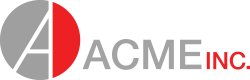 We are pleased to inform you that we are now able to ship a crate of fresh apples and oranges directly to your door each Thursday morning.Please confirm that you are still residing at the following address:123 Bits Dr.,
Byteville,
VT, 12345,
U.S.A..As always, pleased to serve you.Best regards,
The fruitful team.